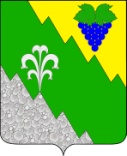 АДМИНИСТРАЦИЯ НИЖНЕБАКАНСКОГО СЕЛЬСКОГО ПОСЕЛЕНИЯ КРЫМСКОГО РАЙОНА ПОСТАНОВЛЕНИЕот  27.12.2011	 №  255станица НижнебаканскаяО муниципальной целевой программе по укреплению правопорядка, профилактики правонарушений на территории Нижнебаканского сельского поселения Крымского района на 2012 годВ целях создания эффективной системы профилактики правонарушений, укрепления правопорядка и повышения уровня общественной безопасности, снижения уровня наркомании среди населения Нижнебаканского сельского поселения, руководствуясь  статьей   30  Устава  Нижнебаканского  сельского  поселения  Крымского района  п о с т а н о в л я ю:1. Утвердить муниципальную целевую программу «Укрепление правопорядка, профилактика правонарушений на территории Нижнебаканского сельского поселения Крымского района на 2012 год» (приложение).2. Администрации Нижнебаканского сельского поселения Крымского района  принять меры по финансированию и обеспечению исполнения мероприятий муниципальной целевой программы на 2012 год.3. Специалисту 2 категории администрации Нижнебаканского сельского поселения Крымского района Сагириди В.В. обнародовать настоящее постановление и разместить его на официальном сайте администрации.4. Контроль за выполнением настоящего решения возложить на заместителя главы Нижнебаканского сельского поселения Крымского района  А.Е.Илларионова5. Настоящее постановление вступает в силу со дня его обнародования.Глава Нижнебаканского сельскогопоселения Крымского района					             И.В.РябченкоМуниципальная целевая программа«Укрепление правопорядка, профилактика правонарушений на территории Нижнебаканского сельского поселения Крымского района на 2012 год»Паспорт муниципальной целевой программы«Укрепление правопорядка, профилактика правонарушений на территории Нижнебаканского сельского поселения Крымского района на 2012 год»Содержание проблемыПроводимая администрацией поселения работа по укреплению правопорядка и усилению борьбы с преступностью в позволила в определённой мере стабилизировать уровень правонарушений на территории поселения. Вместе с тем, работа по предупреждению правонарушений не всегда носила  системный характер. В частности в поселении отсутствовала добровольная народная дружина (ДНД). В соответствии с законом Краснодарского края от 28.06.2007 года № 1267 КЗ в поселении создана ДНД.Основные цели и задачи ПрограммыОсновные цели программы – создание эффективной системы профилактики правонарушений. Укрепление правопорядка и повышение уровня общественной безопасности, снижение уровня наркомании среди населения Нижнебаканского сельского поселения.Задачи Программы:защита жизни и здоровья граждан, их прав и свобод;повышение эффективности охраны общественного порядка и обеспечения общественной безопасности;выявление и ликвидация причин и условий, способствующих распространению наркомании, незаконному обороту наркотических и сильнодействующих веществ.3. Перечень мероприятий Программы, объёмы и источники ихфинансирования     Конкретные мероприятия по основным направлениям Программы, объёмы и источники их финансирования приведены в приложении к настоящей Программе.Оценка социально – экономических последствий исполнения программы     Реализация мер, предусмотренных настоящей программой позволит предупредить случаи правонарушений среди жителей поселения, защитить законные права и интересы граждан.Мероприятия программы Заместитель главы Нижнебаканского сельского поселения Крымского района                                          А.Е.ИлларионовПриложение к постановлению администрации Нижнебаканского сельского поселения Крымского района от  27.12.2011 года  № 255Наименование программы                              Муниципальная целевая программа по укреплению правопорядка, профилактике правонарушений на территории Нижнебаканского сельского поселения Крымского района на 2012 год  (далее программа).Заказчик Программы           администрация Нижнебаканского сельского поселения Крымского района.Разработчик программы      комиссия по вопросам законности и связи  с общественными организациями, поселенческий штаб по взаимодействию в области участия граждан в охране общественного порядка на территории Нижнебаканского сельского поселенияИсполнители  мероприятий                          Программы                             Администрация Нижнебаканского сельского поселения Крымского  района: поселенческий штаб по   взаимодействию в области организации участия граждан в охране общественного порядка на территории  Нижнебаканского сельского поселения.Цели Программы                  создание эффективной системы профилактики правонарушений укрепление правопорядка и повышение уровня общественной безопасности снижение уровня наркомании среди населения  Нижнебаканского сельского поселенияЗадачи Программы               защита жизни и здоровья граждан, их прав и  свобод, повышение эффективности охраны общественного порядка.Срок реализацииПрограммы                            2012 годОбъём и источники    финансирования          Программы                            объём финансирования Программы на 2011 год составляет 10,0 тысяч рублей из средств местного бюджетаОжидаемые результаты реализации Программы      снижение уровня преступности, укрепление  правопорядка и общественной безопасности.Координатор Программы     администрация Нижнебаканского сельского поселения Крымского района№п/пМероприятияОбъёмы финансирования за счёт средств местного бюджета (тыс. рублей)Срок выполненияИсполнитель12345                                                1. Организационные мероприятия.                                                1. Организационные мероприятия.                                                1. Организационные мероприятия.                                                1. Организационные мероприятия.                                                1. Организационные мероприятия.1.1.Проведение координационных совещаний руководителей организаций, расположенных на территории поселения, по вопросам предупреждения правонарушений среди жителей поселения у главы поселения-2012 годАдминистрация поселения, участковые уполномоченные полиции1.2.Проведение совещаний с квартальными комитетами и активом по вопросам профилактики правонарушений среди жителей поселения.-2012 годАдминистрация поселения, участковые уполномоченные полиции1.3.Проведение общих родительских собраний в МАОУ СОШ  №11 и МОУ СОШ № 10 по вопросам предупреждения правонарушений среди несовершеннолетних -2012 годДиректора МОУ СОШ №10 и МАОУ СОШ №11, инспектор ПДН1.4.Подготовка и проведение заседаний Советов общественности.-2012 годАдминистрация поселения, участковые уполномоченные полиции1.5.Подготовка и проведение собраний (сходов) граждан в населённых пунктах поселения по вопросам предупреждения правонарушений среди жителей поселения.-2012 годАдминистрация поселения, участковые уполномоченные полиции2. Меры по обеспечению общественного порядка и безопасности.2. Меры по обеспечению общественного порядка и безопасности.2. Меры по обеспечению общественного порядка и безопасности.2. Меры по обеспечению общественного порядка и безопасности.2. Меры по обеспечению общественного порядка и безопасности.2.1Поощрение участников ДНД10,02012 годАдминистрация Нижнебаканского сельского поселения Крымского района